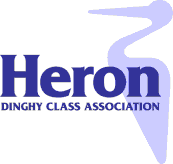 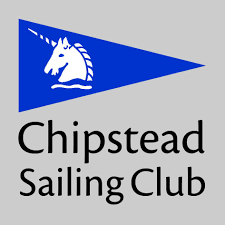 

                 
Notice of RaceHeron Open and Southern Championship  
12th May 2024                  The Organising Authority is Chipstead Sailing Club in conjunction 
                                     with the Heron Class Dinghy AssociationRULESThe event will be governed by rules as defined in The Racing Rules of Sailing 2021-2024COVID STATEMENT 
1.2.1 If you have COVID-19 symptoms or a positive test result you should be staying at
          home and not attending the event.           1.3    Competitors should note that Chipstead Sailing Club implements the RYA Racing
                Charter and that they will be expected to sail in compliance with it. The Charter can be 
                found at the front of the RYA edition of the Racing Rules of Sailing (the yellow pages after 
                the definitions), or on the RYA website at www.rya.org.uk/racingrules.SAILING INSTRUCTIONSThe Sailing Instructions are available on the club website at www.chipsteadsc.org.uk.  COMMUNICATIONFrom the first warning signal until the end of the last race of the day, except in an emergency, a boat shall not make voice or data transmissions and shall not receive voice or data communication that is not available to all boats.ELIGIBILITY AND ENTRYThe event is open to all boats of the Heron Class and must be helmed by a current member of the Heron Dinghy Class Association. The Association reserves the right to check competitors’ membership status. Entries may be as Doublehanded or Singlehanded.Boats may enter the event via an electronic entry form (Eventbrite) which shall be publicised to members of the HDCA. Boats may also register on the morning of the first day (see 9.1). To be considered an entry in the event, a boat shall complete all registration requirements and pay all fees.FEES Entry fee is £20.00 per boat.CREW LIMITATIONS
6.1   A boat shall be helmed and crewed by the nominated helmsman and crew
        throughout the Championship unless under exceptional circumstances a quorum of
        the General Committee of the Association gives a special dispensation. All points shall 
        accrue to the helm and any award shall accrue to the owner(s) of the boat, except 
        that in certain cases an award may accrue to a club or an individual in accordance
        with the terms of a Deed of Gift.ADVERTISINGBoats may be required to display advertising chosen and supplied by the organizing authority.QUALIFYING SERIES AND FINAL SERIES – Does not applySCHEDULERegistration will take place in the clubhouse from 09:00 to 09:45.Dates of RacingAt the discretion of the Class Representatives and the Race Officer the number of races may change to allow for any for any inclement weather forecasts. This decision will be announced at the briefing. The scheduled time of the warning signal for the first race day is 10:30 Sunday 12th May 2024. Subsequent scheduled races for the day will be sailed back-to-back with the first race. No warning signal will be made after 15:00.  A competitor briefing will be held outside the clubhouse at 09:45 on Sunday 12th May 2024.  EQUIPMENT INSPECTIONEach boat may be required to produce or verify the existence of a valid measurement certificate. The HDCA reserves the right to refuse entry to any boat they cannot be satisfied is conformant with class rules.CLOTHING AND EQUIPMENTRRS40.1 shall apply at all times when afloat.VENUEThe venue shall be Chipstead Sailing Club, Chevening Lane, Chipstead, KENT TN13 2SD. Parking is to the right-hand side before the clubhouse (end of Chevening Lane). Drivers should only park in the club carpark. Boats can be driven down to the foreshore (ramp on left hand side, opposite car park) but cars must be parked in the carpark as soon as practically possible thereafter.COURSESThe courses to be sailed will be announced at the briefing.  PENALTY SYSTEMThe standard RRS shall apply.   SCORINGFour races are required to be completed to constitute a series. Three races are required to qualify for the series. 15.2   A boat’s series score will be the total of her race score excluding her worst score.       15.3  RRS 90.3e shall apply.
       15.4  Race positions will be calculated using average lap times with the following PN applied:                 Double Handed boats 1345
       Singlehanded boats     1325    SUPPORT PERSON VESSELS Support vessels shall not be allowed.17, 18, 19, 20 DO NOT APPLYDATA PROTECTIONThe CSC data protection policy can be found at www.chipsteadsc.org.uk RISK STATEMENT 22.1 RRS 3 states: ‘The responsibility for a boat’s decision to participate in a race or to continue
to race is hers alone.’ Sailing is by nature an unpredictable sport and therefore inherently involves an element of risk. By taking part in the event each competitor agrees and acknowledges that:
(a) They are aware of the inherent element of risk involved in the sport and accept
responsibility for the exposure to themselves, their crew, their boat to such
inherent risk whilst taking part;
(b) They are responsible for the safety of themselves, their crew, their boat and their
property whether afloat or ashore;
(c) They accept responsibility for any injury, damage or loss to the extent caused by
their own actions or omissions;
(d) Their boat is in good order, equipped to sail in the event and they are fit to
participate;
(e) The provision of a race management team, patrol boats and other officials and
volunteers by the event organiser does not relieve them of their own
responsibilities;
(f) The provision of a patrol boat cover is limited to such assistance, particularly in
extreme weather conditions, as can be practically provided in the circumstances, and
(g) It is their responsibility to familiarise themselves with any risks specific to this venue
or this event drawn to their attention in any rules and information produced for the
venue or event and to attend any safety briefing held for the event.INSURANCEEach participating boat shall be insured with valid third-party liability insurance with a minimum cover of £2,000,000 per incident or the equivalent.PRIZESThe Heron Class Dinghy Association trophies will be awarded as follows: FURTHER INFORMATION
25.1 CANCELLATION
In the event of any adverse weather conditions or other reasons causing the event to the cancelled, the Heron Dinghy Class Association will notify all members by email and post on its Facebook page by Saturday 11th May 2024 at 1100.
25.2 CAMPING
Camping is available on request. Please contact the membership secretary via membership.hdca@gmail.com to make arrangements.
25.3 CATERING and BAR
The club caterer will be on site offering a range of options which will be available for purchase. Details will be circulated to association and Chipstead SC members in advance of the event. The club bar will be open (subject to volunteer availability) at lunchtime and after racing. Chipstead SC cannot guarantee that either facility will be available and will make best efforts to communicate in advance to all competitors should there be any difficulties in this regard. DateNumber in seriesRaces ScheduledSunday 12th May  202444Winner of the First RaceWinner of the Second RaceWinner of the Third RaceWinner of the Fourth RaceWinner of the Fifth RaceBest Placed Female HelmLowest aggregate points in the series with a team of at least three boatsFirst Helm over 65 yearsFirst single-handed BoatFirst Helm over 50 yearsBoat placed middle overall. Where there is an odd number of competitors, the place awarded will be rounded up (e.g. 11 competitors = fifth place, 12 competitors = sixth place)Nominated by the HDCA committeeBest Placed Related Helm and CrewOverall 5th PlaceOverall 4th PlaceOverall 3rd PlaceOverall 2nd PlaceOverall 1st Place First Chipstead BoatHighest placed boat from the final places helmed by a CSC member 